RAFH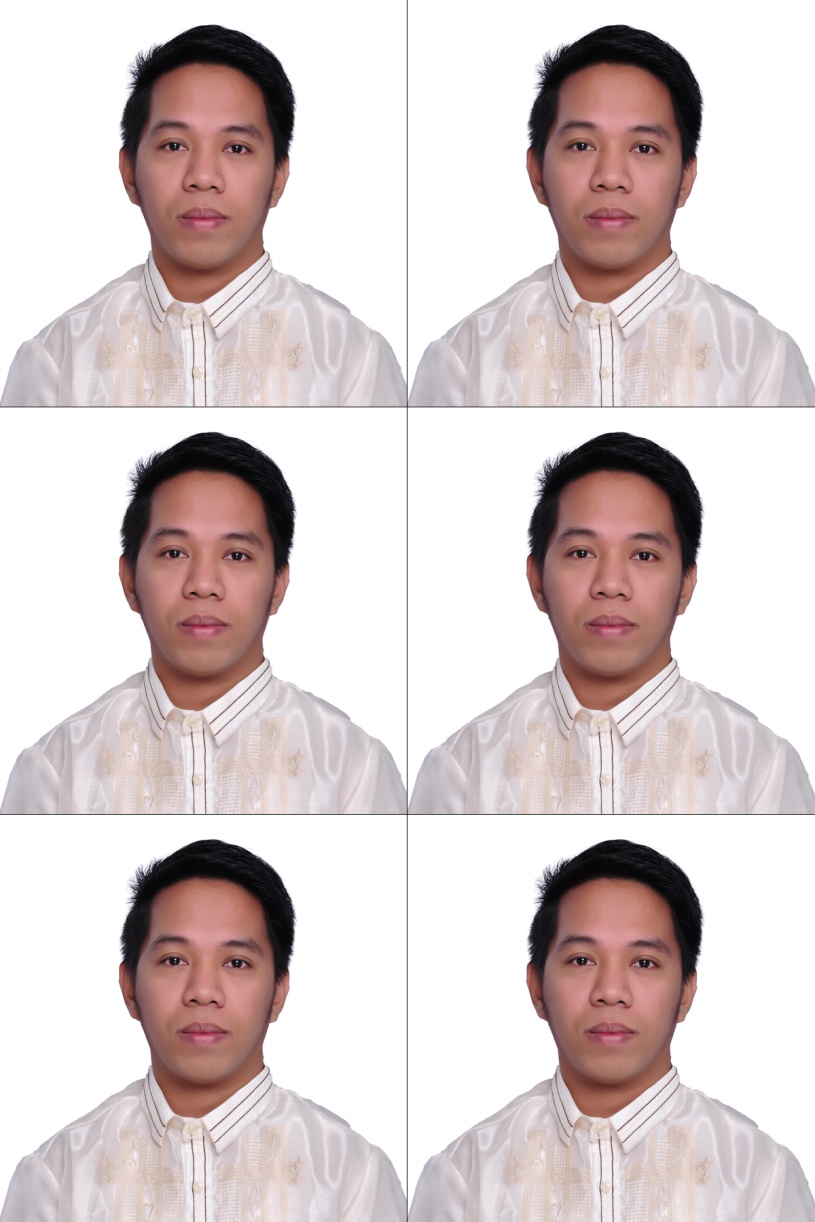 RAFH.363382@2freemail.com 	 Master of Arts in Education major in Educational AdministrationBachelor in Elementary Education - GeneralistSUMMARY OF QUALIFICATIONSPossess strong writing, communication, and interpersonal skills.Flexible to different work assignments.Demonstrate willingness to participate in the continuous improvement of the company.Able to establish a supportive relationship with all staffs with the aim of promoting good rapport and camaraderie.Knowledgeable in Microsoft Office Application.Able to speak English.EDUCATIONAL BACKGROUNDGRADUATE STUDIES		Master of Arts in Education					Major in Educational Administration					Columban College, Inc., Olongapo City, Philippines					2015 – 2017TERTIARY			Bachelor in Elementary Education –Generalists					Kolehiyo Ng Subic, Subic, Zambales, Philippines					2009 – 2013SECONDARY			First Honorable Mention					Cato National High School					Infanta, Pangasinan, Philippines					2002 – 2006ELEMENTARY			Infanta Central School					Infanta, Pangasinan, Philippines					1996 – 2002SEMINARS ATTENDED11/16 – 17/13		School-based ICT Training for Naugsol 				Integrated School Teachers				Subic International Hotel, SBFZ, Philippines06/27 – 29/14		Basic Training Course for Troop Leaders				Iba Central School, Iba, Zambales, Philippines08/09 – 11/14		Teachers Induction Program				Bakasyunan Beach Resorts, Iba, Zambales, Philippines08/14 – 15/14		Seminar Workshop on Campus Journalism				San Isidro High School, Subic, Zambales, Philippines08/15 – 17/14		Science Investigatory Project and Research Writeshop				Kolehiyo Ng Subic, Subic, Zambales, Philippines04/09 – 11/15		Mind Education Specialists Training with 				Cultural Exchange				SM Cinema, Olongapo City, Philippines09/ 05/15			2015 PAGE Luzon Zonal Convention				Subic Travellers Hotel, SBFZ, Philippines09/11 – 11/15		ICC Philippines Environmental Summit:				Taking Steps Towards Trash-free Seas				Subic Bay Convention Center, SBFZ, Philippines05/18 – 24/15		Schools Division Mass Training of Teachers				on the Implementation of K to 12 BEC				Subic Bay Travellers Hotel, SBFZ, Philippines12/14 – /23/15		10-Day Regionwide Training of Selected Supervisors,				School Heads and Teachers on Early Literacy, 						Language and Numeracy				Anne Racquel’s Resorts, Olongapo City, Philippines05/26 – 28/16		2016 Municipality of Subic Seminar- worksop				on Campus Journalism				Subic Central School, Subic, Zambales, Philippines10 /24 – 28/16		Mid-year Performance Review and Evaluation				Naugsol Integrated School, Subic, Zambales, PhilippinesWORKING EXPERIENCES05/29/14– 04-08-17	Permanent Teacher I				Naugsol Integrated School					Naugsol, Subic, Zambales, PhilippinesINTERESTS AND SKILLSCookingMicrosoft Office SkillsNews, Editorial, and Feature WritingPhotographyPERSONAL DATABirth date					August 18, 1989Birth place				Infanta, Pangasinan, PhilippinesSex					MaleCivil Status				MarriedCitizenship				FilipinoHeight					5’4”	I certify that the above mentioned information are true and correct to the best of my knowledge and belief.